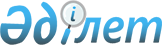 О признании утратившими силу некоторых постановлений акимата города РиддераПостановление акимата города Риддера Восточно-Казахстанской области от 21 апреля 2016 года № 313      Примечание РЦПИ.

      В тексте документа сохранена пунктуация и орфография оригинала.

      В соответствии со статьей 27, пунктом 2 статьи 50 Закона Республики Казахстан от 6 апреля 2016 года "О правовых актах", акимат города Риддера ПОСТАНОВЛЯЕТ:

      1. Признать утратившими силу постановления акимата по перечню, согласно приложению к настоящему постановлению.

      2. Контроль за исполнением настоящего постановления оставляю за собой. 

 Перечень утративших силу постановлений акимата города Риддера      1. Постановление акимата от 16 июля 2013 года № 542 "Об установлении квоты рабочих мест для лиц, состоящих на учете службы пробации уголовно-исполнительной инспекции" (зарегистрировано в Реестре государственной регистрации нормативных правовых актов под № 3034, опубликовано 06 сентября 2013 года в газете "Лениногорская правда" № 36);

      2. Постановление акимата от 16 июля 2013 года № 543 "Об установлении квоты рабочих мест для несовершеннолетних выпускников интернатных организаций, а также лиц, освобожденных из мест лишения свободы" (зарегистрировано в Реестре государственной регистрации нормативных правовых актов под № 3035, опубликовано 06 сентября 2013 года в газете "Лениногорская правда" № 52);

      3. Постановление акимата от 26 ноября 2015 года № 1152 "Об определении целевых групп населения, проживающих на территории города Риддера на 2016 год" (зарегистрировано в Реестре государственной регистрации нормативных правовых актов под № 4256, опубликовано 25 декабря 2015 года в газете "Лениногорская правда" № 52); 

      4. Постановление акимата от 26 ноября 2015 года № 1153 "Об организации и финансировании общественных работ в 2016 году" (зарегистрировано в Реестре государственной регистрации нормативных правовых актов под № 4268, опубликовано 25 декабря 2015 года в газете "Лениногорская правда" № 52). 


					© 2012. РГП на ПХВ «Институт законодательства и правовой информации Республики Казахстан» Министерства юстиции Республики Казахстан
				
      Аким города Риддера 

Ж. Муратов 
Приложение 
к постановлению акимата 
от "21" апреля 2016 года № 313